Від «альфи» до «омеги»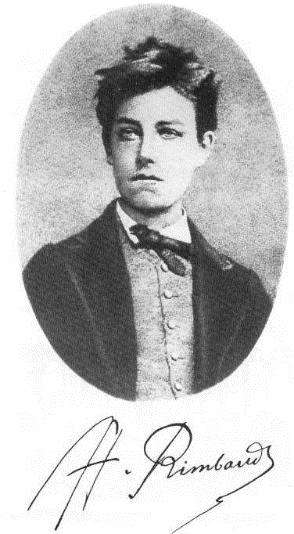 Артюр РємбóПоетичні відкриття Артюра РємбóРОБОЧА КАРТКА УРОКУУчня _________ класу ______________________________________За поданим матеріалом підкресліть провідні риси поета, встановіть зв’язок з творчою біографієюОЦІНІТЬ СЕБЕ: ____Теоретичне підґрунтя. Символізм як літературна течія. Сформулюйте тези – твердження.Символізм (від грец. symvolon — знак, символ, ознака) — одна із течій модерному, в якій… _______________________________________________________________________________Виник у Франції в … _______________________________________________________ _______________________________________________________________________________Символізм базувався на теорії ______________________________________________________________________________________________________________________________Термін запропонував Жан Мореас у статті «Символізм» (1886) __________________________________________________________________________________________________Утвердження символізму в літературі пов’язували із творчістю __________________________________________________________________________________________________Естетичні погляди митців збігалися: прагнення інтуїтивного пізнання світу через символ _______________________________________________________________________________________________________________________________________________________Як літературний напрям символізм зародився в опозиції до _____________________________________________________________________________________________________Сутність світу доступна лише інтуїції, що розкривається через натяк, ____________________________________________________________________________________________Слово у символізмі – натяк, образ ___________________________________________________________________________________________________________________________Символісти розуміли поета, як _____________________________________________________________________________________________________________________________Найвідоміші представники Символізму у Франції ______________________________У Німеччині ___________________________, у Росії ___________________, в український літературі _____________________________________________________________________ОЦІНІТЬ СЕБЕ: ____Символізм (від грец. symvolon — знак, символ, ознака) — одна із течій модерному, в якій замість художнього образу, що відтворював певне явище, застосовувався художній символ, що став знаком мінливого «життя душі» і пошуком «вічної істини».Виник у Франції в 60—70-х роках XIX ст., звідки поширився в інших країнах. Можливо, виникнення символізму було пов’язане із суспільними змінами. Можливо, це вияв «спіралевидного» чи «маятникоподібного» розвитку мистецтва (адже протистоянні «розуму» і «почуттів» у літературі були й раніше). Виникнення символізму деякою мірою було обумовлене і прагненням до оновлення естетики літературної творчості.Символізм базувався на теорії «відповідностей», сформульованій Шарлем Бойлером, якого вважали засновником теорії символізму. Термін запропонував Жан Мореас у статті «Символізм» (1886). Він підкреслював, що мистецтво прагне втіли-ти ідею в чуттєву форму, переробити первинні емоції в лінії, кольорові плями, звeки, надати їм символічного значення. На його думку, поет мав описувати не об’єкт, а враження й почуття, що виникали у митця.Утвердження символізму в літературі пов’язували із творчістю Поля Верлена. Артюра Рембо і Стефана Малларме (хоч вони і не вважали себе символістами). По-при всю несхожість між собою, в основному їх погляди збігалися : прагнення інтуїтивного пізнання світу через символ, відсунення на другий план конкретного зміст;, художнього твору, абсолютизація музичності й поетичного слова.Як літературний напрям символізм зароджувався в опозиції до реалізму. Символісти вважали, що сутність світу не може бути пізнана за допомогою раціоналістичних засобів, а доступна лише інтуїції, що розкривається через натяк, осяяння В основу естетичної системи символізму покладено символ як засіб уникнення повсякденності, досягнення ідеальної сутності світу —- краси. Символ не був винаходом символістів, але такої вирішальної ролі у художній творчості він не відігравав ще ніколи. Слово у символізмі — натяк, образ — загадка.Символісти розуміли поета як божество, оскільки він інтуїтивно відчував шлю. до істини. А інтуїція ототожнювалася з містичним прозрінням, бо за її допомогою поет пізнавав правду. Заглиблюючись у світ духовних переживань особистості і шукаючи «вічну істину», символісти використовували такі художні засоби, як складний метафоризм, інакомовлення, натяки, символіку, музикальність, багатозначність слів, абстрагованість образів тощо.Між символістами і романтиками першої пол. XIX ст. існувала певна естетична спадкоємність. Однак символізм не був простим продовженням романтичних традицій. Розчарування в ідеалах у символістів було значно глибшим. Щоб його виразити, вони, на відміну від романтиків, зверталися до буденних, звичних явищ життя, але наділили їх потаємним змістом, вважаючи, що в основі буття крилася неосяжна, містична таємниця, намагалися висловити у своїй творчості те, що не піддавалося вираженню.У Франції найвідомішими представниками символізму були П.Верлен, А.Рембо, С. Малларме; у Бельгії — М.Метерлінк, Е.Верхарн, у Німеччині — С. Георге; в Австрії — М.Р.Рільке; у Росії — В.Брюсов, А.Бєлий, О.Блок. В українській літературі символізм найбільш притаманний представникам «Молодої музи», «Української хати».Символ (від гр symbolon — умовний знак, натяк) — предметний або словесний знак, який опосередковано виражає сутність певного явища (лотос — символ божества в індійців, блакитний колір — символ надії та ін.), має філософський зміст, тісно пов’язаний з наукою, міфом, вірою, поезією, але не зводиться до них, тяжіє до узагальнення на відміну від алегорії, що проявляється в конкретному образі. Символ відображає процес активного перетворення внутрішнього на зовнішнє і, навпаки, відмінність внутрішнього від зовнішнього. Тому він не збігається за значенням із жодним тропом. Символ завжди має переносне значенняСугѐстія - (лат. suggestio від suggéro — натякаю, навіюю) — навіювання певного емоційного стануФормулюємо уявлення.За поданим матеріалом побудуйте інформаційну схему Словом «симболон» (тобто «знак визнання») у Давній Греції називали розламану навпіл паличку. Коли люди, пов’язані певними стосунками або угодою, надовго роз’їжджалися, то ламали паличку навпіл; кожен брав собі одну половину, а коли через десятки років вони самі, змінені зовні до невпізнання, або ж їхні спадкоємці, зустрічалися для встановлення особи, то складали обидві половинки розламаної палички: якщо вони ідеально збігалися, значить, вони були справді тими людьми, за яких себе видавали.У новий час теоретики і критики мистецтва активно користувалися терміном символ, називаючи ним певний художній засіб. У художній літературі, де, як відомо, знаряддям митця є слово, символом почали називати один з різновидів тропу (слова в непрямому значенні). На відміну від метафори (засіб перенесення значення з одного предмета чи явища на інший за схожістю ознак), метонімії (перенесення за суміжністю), синекдохи (перенесення за кількістю), іронії (перенесення за протилежністю), символ має розширене, абстраговане значення (порівняно з його прямим значенням).Від алегорії (однозначного інакомовлення) символ відрізняється багатозначністю. І все ж межі тлумачення символу більш-менш визначені: як у пластичних мистецтвах (живопис, скульптура, архітектура), так і в літературі символи зберігають асоціативний зв’язок із зображуваним (наприклад, у Бодлера альбатрос — вільний, красивий птах — символ волі і краси). Саме тому глядач або читач в принципі може зрозуміти, що саме символізує той або інший символічний образ. Щоправда, те ж саме можна сказати і про алегорію. Проте, на відміну від алегорії, не призначеної для естетичного задоволення, оскільки розгадується надто швидко, уміння розкривати образне значення символу вже саме по собі має давати глядачеві або читачеві певне естетичне задоволення. «Назвати предмет, — говорив французький поет-символіст Стефан Малларме (1842—1898), — це значить знищити три чверті того поетичного зачарування, що дає нам поступове відгадування. Навіювати — ось ідеал. Ось досконалий метод використання таємниці, що утворює символ»За поданим матеріалом побудуйте інформаційну схему до слова «Символ»ОЦІНІТЬ СЕБЕ: ____У пошуках себе…Прочитайте висловлювання А Рембо. Яке завдання митець ставить перед поетом?«Я присягаюся... завше обожнювати двох богинь: Музу й Свободу» (А.Рембо)._______________________________________________________________________________«Я хочу бути поетом, і я намагаюся перетворитися на ясновидця...» (А.Рембо)._______________________________________________________________________________«Поет... він шукає самого себе, він випробовує на собі усі отрути, щоб зберегти лише квінтесенцію» (А.Рембо)._______________________________________________________________________________«Я був проклятий райдугою, Я — це хтось інший... Я той, хто страждав, і хто збунтувався» (А.Рембо)._______________________________________________________________________________«...Я тішився надією, що за допомогою інстинктивних ритмів винайшов таку поезію, яка комусь стане доступною сприйняттю всіма п’ятьма відчуттями... Я писав мовчання й ніч, висловлював невимовне, втілював миті головокружіння...» (А.Рембо)._______________________________________________________________________________«Я винайшов колір голосних!.. Я погодив форми і плин кожної приголосної...» (А.Рембо)._______________________________________________________________________________«Я намагався створити нові зірки і квіти, новітню плоть новітньої мови. Здавалося, я осягнув надприродну владу. І що ж?.. Я, який вважав себе ангелом, вільним від будь-якої моралі, я знову кинутий на землю, змушений шукати, притиснувшись до зашкарублої дійсності» (А.Рембо)._______________________________________________________________________________«Відгадуємо» образи – символи поезії А.Рембо «П’яний корабель»Завдання до аналізу поезіїСтворіть асоціативний ряд до слова «П’яний» : _______________________________________________________________________________________________________________Схарактеризуйте образ «Корабля» (використайте «ключові символи»): ___________________________________________________________________________________________Спробуйте з’ясувати світовідчуття ліричного героя в поезії «П’яний корабель» ____________________________________________________________________________________Прочитайте поезію  «Голосівки»«А» - чорний, білий - «Е», червоний- «І», зелений -«У», синій - «О». Колись я ваші таємниціРозкрию, голосні: «А» - чорні шнуровиціМухви, що над гниллям здійняла гул страшенний;«Е» - білина парів, наметів, дрож яглиці,Шпилі льодовиків, безбарвні суверени;«І» - пурпур, гарних губ нестримний сміх шалений,Що повен каяття чи гніву, слід кровиці;«У» - жмури, хлюпання божественне затоки,Супокій череди на луках, зморщок спокій,Поритих на чолі в усидливих людей;«О» - голосна Сурма, що дивний свист колише,Світів і Янголів ширяння серед тиші.- Омега, блиск Його фіалкових очей!Які кольори асоціюються у поста зі звуками? __________________________________Які асоціації викликають кольори? ___________________________________________Які образи викликають звуки? _______________________________________________ Заповніть схему спостереженьУзагальнюємо!За матеріалом уроку визначте особливості художнього світу  Артюра Рембо.МИТЦІ ПРО А.РЕМБО ТА ЙОГО ТВОРИВІХІ ТВОРЧОЇ БІОГРАФІЇ«Дитя Шекспіра» (В.Гюґо).Шарлевільский вундеркінд«Вперед, завжди вперед! Енергія його безмежна, воля нестримна голод невгамовний» (Г.Міллер).«Фантасмагоричне сновидіння, бунт фарб, химерна симфонія лихоманячих слів» (С.Цвейг про «П’яний корабель»).____________________________________________________________________________________________________________________________________________________  «Рембо був видатною особистістю в найвищому розумінні. Він мав великий талант жити на повну силу, тобто горіти й запалювати своїми осяяннями життя інших. Але в ньому була й велика таємниця і непримиренний конфлікт між поезією і земним буттям, піднесеним і ницим. Цей конфлікт уособлює весь трагізм епохи, в яку він жив. Рембо, як комета, висвітлив своїм життям і своєю творчістю найболючіші питання доби » (Г.Міллер).   «Любив так само пристрасно, як і ненавидів» (П.Верлен).  «Самогубство духу» (А.Камю про розрив Рембо з мистецтвом).«Людина з підметками із вітру» (П.Верлен).___________________________________________________________________________________________________________________________________________________________________________________________________________________________________________________________________________________________________________________________________________________________________________________________________________________________________________________________________________________________________________________________________________________________________________  «Геній Рембо, стрімкий та суперечливий як комета, промайнув на обрії символізму, залишивши за собою зоряний слід, напрямок якого ще до- кінця не розга¬даний, але йти по зорях за Рембо — нелегке завдання для душі, яка шукає незнаного і не відає, де воно. Втім інтуїція і поетичний дороговказ, на думку письменни¬ка, допоможуть людині не заблукати в нетрях свого духу й знайти шлях до себе» (О.Мандельштам).__________________________________________________________________________________________________________________________________________________________________________________________________________________________________________________________________________________________________________________________________________________________________________________«Корабель, що збився з курсу і втратив управління, — це символ поетичного «я», втілення внутрішнього ста¬ну людини, що заблудилися, збилися з дороги, заплу¬талася в манівцях життя» (О.Паламар)._________________________________________________________________________________________________________________________________________________________________________________________  «... в його юнацькій уяві визрівав прометеївський, як йому здавалося, план: він виведе суспільство до світлого майбутнього як поет-мученик і ясновидець, поезія якого здатна обігнати життя і вказати людям шлях до щастя» (М.Балашов).______________________________________________________________________________________________________________________________________________________________________________________________________________________________Текст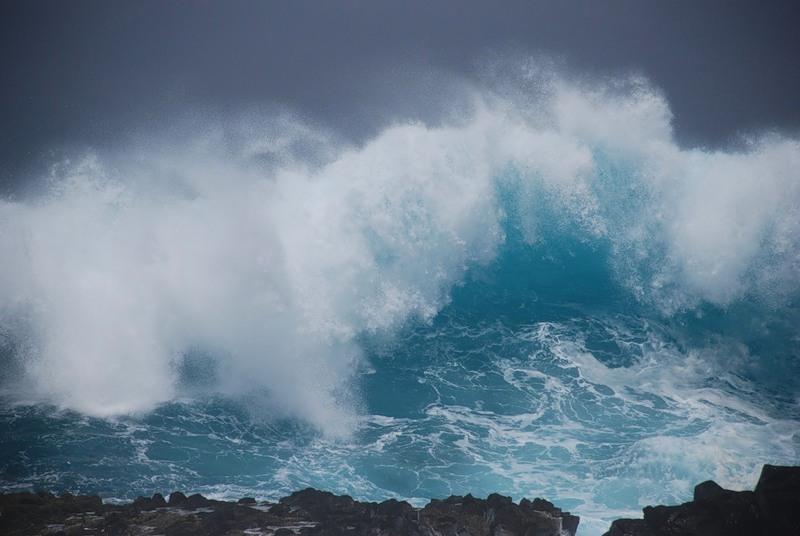 Образи-символиПоясненняЗа течією Рік байдужим плином гнаний,Я не залежав більш од гурту моряків:Зробили з них мішень крикливі Індіани,Прибивши цвяхами до барвних стояків.____________________________________________________________________________________На вантажі свої я не звертав уваги,-Чи хліб фламандський віз, чи з Англії сукно,І, ледь урвався крик матроської   ватаги,Я вирушив туди, куди хотів давно.____________________________________________________________________________________<…>Скажено хлюпали припливи океанські,А я, колись глухий, як мозок дітвори,Все за водою плив! І заколот гігантськийЗняли Півострови, простори і вітри.____________________________________________________________________________________Моє пробудження благословили шквали.Мов корок, танцював я на морських валах,Що їх візничими утоплених прозвали,І десять діб вогнів не бачив по ночах____________________________________________________________________________________<…> В сосновий корпус мій текла вода зелена,-Солодка, як малим кисличний сік, вона,Відкинувши убік і якір, і демено,Блювоту вимила та плями від вина.____________________________________________________________________________________В настої зорянім, в Морській Поемі милійЯ плавав і ковтав зелену синь тоді,Як мрець замислений вигулькує з-під хвилі,Неначе тьмяний знак занурення в воді;____________________________________________________________________________________<…> Там, раптом синяві підфарбувавши вири,Повільні ритми й шал у днину осяйну,П'янкіші од вина, потужніші за ліри,Витворюють гірку любовну рябизну!____________________________________________________________________________________Я блискавицями роздерте небо знаю,Прибої, течії, смеркання голубі,Світанки, збуджені, мов голубині зграї,І те, що може лиш примаритись тобі____________________________________________________________________________________Я сонце споглядав у пострахах містичних,Що зблисло згустками фіалкових промінь;Буруни злі, немов актори драм античних,Віконничний свій дрож котили в далечінь.____________________________________________________________________________________Розлючені вали в звіриній істерії,Що брали штурмом риф, уповні бачив я,Не знаючи, що блиск од сяйних ніг МаріїУтихомирює захекані моря.____________________________________________________________________________________<…> На берегах Флорид мені траплялось зрітиКвітки, подібні до пантерячих зіниць!Мов сяйні віжки, сніп веселок розмаїтийДо лазурових1 стад стремів на повну міць!____________________________________________________________________________________А море - мученик у безбережнім світі -Мене підносило на схлипах злих своїх,Воно несло мені свої тінисті квіти,А я, мов дівчина навколішках, затих...____________________________________________________________________________________І, взявшись на своїх бортах гойдатиЇх чвари та послід, я, майже острівець,Ледь задкував, коли в мої тонкі канати,Шукаючи нічліг, чіплявся пухлий мрець!____________________________________________________________________________________Під гривою заток я - корабель пропащий,-Закинутий у вись етерну без птахів,Звідкіль ні монітор, ні парусник найкращийНе вирвуть острова, що від води сп'янів;____________________________________________________________________________________Я, що в бузковій млі повільно так пролазив,Довбаючи, як мур, червоний небокрай,Де видно - о нектар солодких віршомазів! -Небесні сопляки та сонячний лишай;____________________________________________________________________________________<…>Доволі плакав я! Жорстокі всі світання,Гіркі усі сонця й пекельний молодик;Заціпило мені від лютого кохання.Нехай тріщить мій кіль! Поринути в потік!____________________________________________________________________________________За європейською сумуючи водою,Холодну та брудну калюжу бачу я,Де вутлий корабель, як мотиля весною,Пускає в присмерку засмучене хлоп'я.____________________________________________________________________________________І я, купаючись у ваших млостях, хвилі,Не можу більше йти в кільватері купців,Під оком злих мостів я пропливать не в силі,Ані збивать пиху з вогнів і прапорів.____________________________________________________________________________________Голосний звукколірОбрази, які виникають у поета під впливом  звуку і кольоруМої асоціаціїАЕІУО